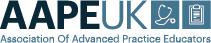 Information for applicants for funding research or scholarly activity: Background: The Association of Advanced Practice Educators (AAPE UK) represents a collaborative network of Higher Education Institutions (HEI’s) across the United Kingdom (UK) who are providers of advanced practice programmes.We liaise closely with the Royal College of Nursing (RCN) Advanced Nurse Practitioner Forum, the Nursing and Midwifery Council (NMC) and the Health and Care Professions Council. We aim to engage with the other Royal Colleges, Chartered Societies to influence, shape and lead advanced practice education in the future.The Association of Advanced Practice Educators (AAPE UK) is an influential collaboration of United Kingdom (UK) Universities who are providers of advanced clinical practice programmes of education for interprofessional groups.Who should apply:Those who wish to apply must be working in advanced practice education or an advanced practice role. What’s eligible for funding:a. Fees for conferences. b. Travel - public transport at the cheapest available rate is preferred. Travel by car and parking costs will be considered where compelling reasons are given in which case the mileage rate will be 45p per mile. c. Accommodation. d. Research costs (for example, focus groups). e. Project costs for professional development projects (not service development). f. Costs for implementing and/or publishing/promoting the learning/outcomes where these are not made available commercially.Amount available: Bursaries of up to £500 each are available. How to apply: Got to our website and download the application form, please complete and return to a member of the AAPE-UK committee (email addresses listed on website). Please keep this document for future reference Terms and Conditions:Your application will only be assessed if you meet the eligibility criteria set out above. Those who submit incomplete or unsigned applications may be contacted to resubmit. If you are successful, the expectation is that you will provide a brief report on completion of your scholarly activity. It is important that we are informed in writing of any change of circumstances that affects the application you have submitted to us (for example, change of role, cancellation of conference). All applications will be judged by a selection panel of three AAPE-UK committee members. The AAPE-UK Committee will decide the final allocation of funds, taking into account the panels' recommendations, the funds available and the agreed priorities for the activity. The decision of the AAPE-UK Committee is final. 